Рабочая программа на 2016-2017 учебный годк дополнительной общеобразовательной общеразвивающей программе«Гитара для всех»Форма реализации программы – очнаяГод обучения – второйКулигина АннаВозраст обучающегося: 12-18 летПояснительная запискак рабочей программе на 2016-2017 учебный годк дополнительной общеобразовательной общеразвивающей программе«Гитара для всех»     Календарный учебно-тематический план по дополнительной общеобразовательной общеразвивающей программе «Гитара для всех» на 2016-2017 учебный год разработан в соответствии с Законом РФ "Об образовании", "Конвенции о правах ребенка", Приказа Министерства образования и науки Российской Федерации (Минобрнауки России) от 29 августа . № 1008 "Об утверждении Порядка организации и осуществления образовательной деятельности по дополнительным общеобразовательным программам", Распоряжение Правительства РФ от 04.09.2014 N 1726-р «Об утверждении Концепции развития дополнительного образования детей».      Учебно-тематический план обеспечивает реализацию образовательной программы «Гитара для всех». Учебным планом предусмотрены индивидуальные занятия в количестве двух академических часов неделю на каждого учащегося, что соответствует Санитарно-эпидемиологическим правилам и нормативам СанПиН 2.4.2.2821-10 -2015. Учебный план направлен на развитие учащихся, формирование общей культуры личности на основе освоения содержания образовательной программы, их адаптацию к жизни в обществе, на воспитание гражданственности и любви к Родине.      Учебный план рассчитан на  2–летний срок освоения образовательной программы «Гитара для всех». Основными целями реализации плана  являются:  образовательная деятельность, которая направлена на создание воспитательно-образовательной среды, способствующей формированию у учащихся гражданской ответственности, духовности, культуры, инициативности, самостоятельности, толерантности, способности к успешной социализации в обществе. Особенности плана обусловлены спецификой преподавания предмета, сохранением непрерывности и завершенностью всей линии, что позволяет в полном объеме сформировать у учащихся информационно-коммуникационные компетенции с учетом требований образовательных стандартов.       Учебный план содержит регламент занятий, их тематику. Учебный план и логика его построения отражают основные задачи и цели, стоящие перед учебным объединением, создают возможности для развития способностей учащихся. При формировании учебного плана учитываются результаты изучения образовательного спроса учащихся и их родителей.  Педагогическими основами учебно-тематического плана являются полнота, целостность, сбалансированность обучения, гибкость, отсутствие перегрузки, чёткая направленность с учётом реальных возможностей, индивидуальных особенностей ученика, методической, материально-технической базы учебного объединения «Гитара для всех».Календарный учебно-тематический планпо дополнительной общеобразовательной общеразвивающей программе«Гитара для всех»на 2016-2017 учебный годМУНИЦИПАЛЬНОЕ АВТОНОМНОЕ ОБРАЗОВАТЕЛЬНОЕ УЧРЕЖДЕНИЕДОПОЛНИТЕЛЬНОГО ОБРАЗОВАНИЯ ДЕТЕЙ«ЦЕНТР ДОПОЛНИТЕЛЬНОГО ОБРАЗОВАНИЯ»г.ЕНИСЕЙСКА КРАСНОЯРСКОГО КРАЯ(МАОУ ДОД ЦДО)Рекомендована решениемметодического советаМАОУ ДОД ЦДОот 15.09.2016 г.Протокол № 2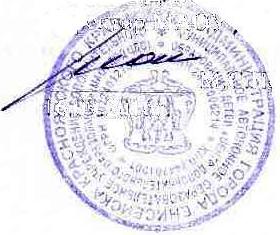 УТВЕРЖДАЮДиректор МАОУ ДОД ЦДО____________ М.С.Пожога16.09.2016г.№ п/пДата проведения занятияТема занятияКоличество часовКоличество часовМесто проведения Форма занятияФорма контроляПримечание№ п/пДата проведения занятияТема занятиятеорияпрактикаМесто проведения Форма занятияФорма контроляПримечание15.09Вводное занятие. Джазовый аккомпанемент и его основы2ЦДОкомбинированноетестирование212.09Джазовый аккомпанемент и его основы11ЦДОкомплексноеопрос319.09Основы джазового вокала2ЦДОкомплексноеопрос426.09Основы джазового вокала2ЦДОпрактическоеопрос53.10Основы джазового вокала2ЦДОпрактическоеопрос610.10Применение джазового аккомпанемента в бардовской песне2ЦДОкомплексноеопрос717.10Применение джазового аккомпанемента в бардовской песне2ЦДОпрактическоеопрос824.10Применение джазового аккомпанемента в бардовской песне2ЦДОпрактическоеопрос931.10Практическое занятие2ЦДОпрактическоеАнализ работы107.11Подбор репертуара для отработки техники игры с помощью прогрессивной техники11ЦДОкомплексноеопрос1114.11История бардовской песни Красноярского края.Практико-ознакомительное занятие11ЦДОкомплексноеопрос1221.11Экскурс в историю красноярской самодеятельной песни2ЦДОкомплексноеопрос1328.11Поэзия и музыкальное творчество красноярских бардов11ЦДОкомплексноеопрос145.12Выбор и работа с репертуаром красноярских и енисейских бардов2ЦДОпрактическоеопрос1512.12Бас – основа гармонии2ЦДОкомплексноеопрос1619.12Промежуточная аттестация.11ЦДОкомплексноеопрос1712.01Табулатурная запись произведения.11ЦДОкомплексноеАнализ работы1816.01Табулатурная запись произведения.2ЦДОпрактическоеАнализ работы1928.01Подбор авторских аккордов, их переработка и аранжировка2ЦДОпрактическоеАнализ работы202.02Подбор авторских аккордов, их переработка и аранжировка2ЦДОпрактическоеАнализ работы218.02Метры и ритмы.2ЦДОпрактическоеопрос2214.02Метры и ритмы.2ЦДОпрактическоеопрос2320.02Литературные метры и музыкальные размеры2ЦДОпрактическоеАнализ работы2427.02Литературные метры и музыкальные размеры2ЦДОпрактическоеАнализ работы256.03Практика: Способы написания стихотворных текстов.2ЦДОпрактическоеАнализ работы2613.03Практика: Способы написания стихотворных текстов.2ЦДОпрактическоеАнализ работы2720.03Исследование творчества известных авторов-исполнителей.2ЦДОпрактическоеАнализ работы2827.03Исследование творчества известных авторов-исполнителей.11ЦДОкомплексноеАнализ работы293.04Подбор и работа с собственным репертуаром.2ЦДОпрактическоеАнализ работы3010.04Подбор и работа с собственным репертуаром.2ЦДОпрактическое3117.04Сценическая деятельность.11ЦДОАнализ работы3224.04Сценическая деятельность.2ЦДОпрактическоеАнализ работы332.05Сценическая деятельность.2ЦДОпрактическоеАнализ работы3410.05Сценическая деятельность.2ЦДОпрактическоеАнализ работы3515.05Сценическая деятельность.2ЦДОпрактическоеАнализ работы  3622.05Диагностика уровня знаний.      Контрольные работы.2ЦДОпрактическоеТехнический зачёт, отчётный концерт